Church: __________________________  Kids Camp ~ June 14-18, 2021  Counselor Camp Health & Release            2021 AZ CAMP HEALTH AND RELEASE RECORD 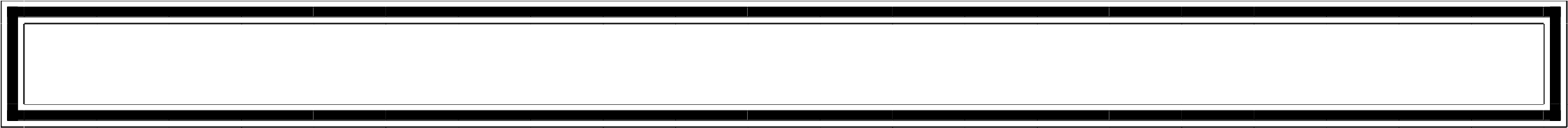 ___________________________     _________________________     __________     __________________     M     F  	Last Name 	 	 	 	First Name 	             Grade Entering                     Birth Date 	 	  Sex ____________________________________________________________     _________________________________  	 	 	 	Home Address 	 	 	 	 	 	 	Home Phone ___________________________________________________     _____________     ___________________________  	 	 	City 	 	 	 	 	 	State 	 	 	          Zip _____________________________________     ___________________________     ___________________________  	 	Parent/Guardian 1  	 	 	Birth Date 	 	 	Cell Phone _____________________________________     ___________________________     ___________________________  	 	Parent/Guardian 2  	 	 	Birth Date 	 	 	Cell Phone ________________________________________________________     _____________________________________  	 	Physician’s Name  	 	 	 	 	 	 	Physician’s Phone If Parent/Guardians are not available in an emergency, notify: ___________________________________________________________     Phone___________________________ ___________________________________________________________     Phone___________________________ ____________________________________________     _________________________     ______________________  	 	Insurance Company 	 	 	 	     Insurance # 	 	 	 	Group # 	 Copy of insurance card is attached   	  Copy of immunization record is attached  MEDICAL INFORMATION IMPORTANT: Please notify the Camp Director if this child has been exposed to any communicable diseases 3 weeks prior to coming to camp. Please state type of exposure: GENERAL HEALTH    Does child have/ever had problems with (provide details for questions answered “yes”): FOR FEMALE    Has she menstruated?  Yes    No      If not, has she been told about it?  Yes    No   NUTRITIONAL/DIETARY INFORMATION    please check all that apply: does not eat red meat           does not eat pork           does not eat eggs           does not eat dairy other: MEDICATION Will your child require medication while at camp?  Yes    No   Maybe Please bring all medications usually taken, in ORIGINAL containers,  and enough for entire stay at camp (include an extra dose for accidental spills). Prescription bottle instructions MUST match information provided below. PARENT/GUARDIAN PERMISSION FORM Anyone under the age of 18 must have this section complete.  	My signature below indicates my permission for my child _________________________________ to attend the  District Summer Children’s Camping Program at Camp Pinerock in Prescott, Arizona on June 10-14, 2019 with ____________________________________________________ 	 	 	 Church of the Nazarene.  	  	 	 	 	(Local Church)  	My signature below also indicates that I understand that some of the activities will take place off of the Campgrounds and I therefore give my permission for my student to be transported by the district or local leaders to such activities. I give permission for the camp to use my child’s picture or video for publicity purposes. ____________________________________________     ____________________________  	Signature of Parent or Legal Guardian                                             Date MEDICAL TREATMENT AUTHORIZATION  	In the event of illness or injury occurring to my child while on this travel/activity, I hereby give my consent for medical or dental care deemed necessary by the attending health care provider or dentist.  My child may be examined and any necessary procedure (medical, dental, or surgical.), anesthesia, or diagnostic procedures (lab or x-ray) may be performed under the supervision of a member of the hospital or medical office staff furnishing such services.  	I further acknowledge that I am financially responsible for any medical, dental, ambulance, or other health care expenses or transportation of my child home, which might occur as a result of such injury.  	I understand that, in the event of other than minor illness or injury, reasonable effort will be made to contact me.  	My signature indicates that I have read and approve the medical treatment authorization. ____________________________________________     ____________________________  	Signature of Parent or Legal Guardian                                             Date LIABILITY RELEASE FORM I, ____________________________________________, understand that every necessary precaution has been taken to ensure the safety of each camper, counselor, and staff. I release the Church of the Nazarene and any other sponsoring children’s activities from legal suit, due to injuries that may occur during church related activities. ____________________________________________     ____________________________  	Signature of Parent or Legal Guardian                                          Date Subscribed and sworn to me this _______day of __________________, 2020___________________________________________     ___________________  	Notary Public                                                            Commission expires FORM MUST BE NOTARIZED PLEASE ATTACH A COPY OF MEDICAL INSURANCE CARD AND IMMUNIZATION RECORD Cabin: ___________________________ Camp Use Only Yes No No Yes No Yes No No Recent illness or injury Recent illness or injury Recent illness or injury Recent illness or injury Breathing/asthma Breathing/asthma Vision  Surgery Surgery Surgery Surgery Heart Heart Ear Frequent headaches Skin  Frequent headaches Skin  Frequent headaches Skin  Frequent headaches Skin  Blood clotting Seizures Blood clotting Seizures Nightmares Bedwetting Fainting spells or dizziness Fainting spells or dizziness Fainting spells or dizziness Fainting spells or dizziness Walking/orthopedic  Walking/orthopedic  Sleepwalking Chronic/recurring illness/Chronic/recurring illness/Chronic/recurring illness/Chronic/recurring illness/Emotional/psychiatric  Emotional/psychiatric  Stomach/bowel  condition (diabetes, cancer, etc condition (diabetes, cancer, etc condition (diabetes, cancer, etc condition (diabetes, cancer, etc Other condition (diabetes, cancer, etc condition (diabetes, cancer, etc condition (diabetes, cancer, etc condition (diabetes, cancer, etc ALLERGIES       ALLERGIES          Yes    No    Unknown  Unknown  Unknown  Anaphylactic  Anaphylactic  Anaphylactic    EpiPen Required?  Yes    No       EpiPen Required?  Yes    No       EpiPen Required?  Yes    No       EpiPen Required?  Yes    No       EpiPen Required?  Yes    No       EpiPen Required?  Yes    No       EpiPen Required?  Yes    No   Hay fever 	 Hay fever 	    Give details, past reactions and usual treatment:    Give details, past reactions and usual treatment:    Give details, past reactions and usual treatment:    Give details, past reactions and usual treatment:    Give details, past reactions and usual treatment:    Give details, past reactions and usual treatment:    Give details, past reactions and usual treatment: Bee stings Bee stings    Give details, past reactions and usual treatment:    Give details, past reactions and usual treatment:    Give details, past reactions and usual treatment:    Give details, past reactions and usual treatment:    Give details, past reactions and usual treatment:    Give details, past reactions and usual treatment:    Give details, past reactions and usual treatment: Peanuts Peanuts    Give details, past reactions and usual treatment:    Give details, past reactions and usual treatment:    Give details, past reactions and usual treatment:    Give details, past reactions and usual treatment:    Give details, past reactions and usual treatment:    Give details, past reactions and usual treatment:    Give details, past reactions and usual treatment: Medication Medication    Give details, past reactions and usual treatment:    Give details, past reactions and usual treatment:    Give details, past reactions and usual treatment:    Give details, past reactions and usual treatment:    Give details, past reactions and usual treatment:    Give details, past reactions and usual treatment:    Give details, past reactions and usual treatment: Food allergies Food allergies    Give details, past reactions and usual treatment:    Give details, past reactions and usual treatment:    Give details, past reactions and usual treatment:    Give details, past reactions and usual treatment:    Give details, past reactions and usual treatment:    Give details, past reactions and usual treatment:    Give details, past reactions and usual treatment: Other (latex, etc) Other (latex, etc)    Give details, past reactions and usual treatment:    Give details, past reactions and usual treatment:    Give details, past reactions and usual treatment:    Give details, past reactions and usual treatment:    Give details, past reactions and usual treatment:    Give details, past reactions and usual treatment:    Give details, past reactions and usual treatment: This section GIVES or DOES NOT GIVE permission for the Camp Nurse  to provide your child OTC medicines while at Camp.  	 	 	 	                    Dose based on  	    This section GIVES or DOES NOT GIVE permission for the Camp Nurse  to provide your child OTC medicines while at Camp.  	 	 	 	                    Dose based on  	    This section GIVES or DOES NOT GIVE permission for the Camp Nurse  to provide your child OTC medicines while at Camp.  	 	 	 	                    Dose based on  	    This section GIVES or DOES NOT GIVE permission for the Camp Nurse  to provide your child OTC medicines while at Camp.  	 	 	 	                    Dose based on  	    This section GIVES or DOES NOT GIVE permission for the Camp Nurse  to provide your child OTC medicines while at Camp.  	 	 	 	                    Dose based on  	     	OTC Medication           Yes    No      weight/age per    pkg instructions     	    Other dosage instructions Acetaminophen/Tylenol                  Ibuprofen/Advil/Nuprin                  Antacids 	 	                 Antihistamine/allergy 	                 Topical hydrocortisone                  Ear and eye drops 	                 Skin disinfectant/antiseptic                 Topical antibiotic ointment                 Sun screen 	 	                 Sunburn treatment 	                 Aloe vera 	 	                 Other   	 	                 